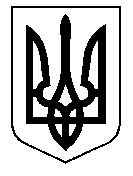 ТАЛЬНІВСЬКА РАЙОННА РАДАЧеркаської областіР  І  Ш  Е  Н  Н  Я20.10.2015                                                                                  № 42-5/VIПро хід виконання районної Комплексної програми «Молодь Тальнівщини» на період до 2015 рокуВідповідно до пункту 16 частини 1 статті 43, статті 59 Закону України «Про місцеве самоврядування в Україні», врахувавши висновки постійної комісії районної ради з питань захисту населення від наслідків Чорнобильської катастрофи, охорони здоров’я та соціального захисту населення, освіти, культури, засобів масової інформації, сім’ї, молодіжної політики, фізкультури та спорту, районна рада   ВИРІШИЛА: 1. Інформацію районної державної адміністрації про хід виконання районної Комплексної програми «Молодь Тальнівщини» на період до 2015 року (далі - Програма), затвердженої рішенням районної ради від 02.03.2012 № 12-7 взяти до відома.2. Відмітити, що виконавцями, вказаними в Програмі, проводилась робота щодо створення сприятливих економічних, соціальних, правових, організаційних і фінансових умов для активізації участі молоді району у соціально-економічному та культурному житті.3. Запропонувати районній державній адміністрації спільно з виконавчими комітетами міської та сільських рад, іншими виконавцями :3.1. Продовжити роботу з реалізації завдань і заходів передбачених Програмою.3.2. Розробити відповідну Програму на наступний період і подати її районній раді  на затвердження в установленому порядку.4. Контроль за виконанням рішення покласти на постійну комісію районної ради з питань захисту населення від наслідків Чорнобильської катастрофи, охорони здоров’я та соціального захисту населення, освіти, культури, засобів масової інформації, сім’ї, молодіжної політики, фізкультури та спорту.Голова районної ради                                                              Н.Руснак